Zgoda na przeprowadzenie badania postawy ciała / diagnostyki dziecka na terenie placówki oświatowej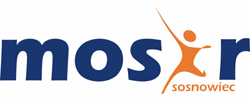 ………………………………………………………………………………………………………………………………ZAŁĄCZNIK NR 1
                                                                              Nazwa i adres placówki oświatowej Klasa :……………………………………                                        Data:………………………………………………………………………..……………………………………………………………………………………………………………………………………………………..
                                                                      Imię i nazwisko dziecka / uczestnika badania…………………………………………………………………………………………………………………………………………………..             Imię i nazwisko opiekuna prawnego / przedstawiciela ustawowego składającego oświadczenieWyrażam zgodę na przeprowadzenie oceny postawy ciała mojego dziecka ( osoby pozostającej pod moją opieką) przez Miejski Ośrodek Gimnastyki Korekcyjnej  w Sosnowcu.Forma badania:           Manualna           KomputerowaOświadczam, iż wyrażam zgodę na przetwarzanie moich danych osobowych / danych osobowych mojego dziecka do celów związanych z uczestnictwem w badaniu postawy ciała w Miejskim Ośrodku Gimnastyki Korekcyjnej w Sosnowcu, zgodnie z ustawą z dnia 29.08.1997 r. o ochronie danych osobowych. (Dz. U. z 2002 r. nr 101, poz.926 ze zm.)Przedstawiciel ustawowy/opiekun prawny niepełnoletniego uczestnika badania został poinformowany, iż:1. Legitymuje się prawem dostępu do treści swoich danych osobowych oraz ich poprawiania.
2. Zebrane dane osobowe nie będą przekazywane innym podmiotom.                                                                                                                        Podpis opiekuna prawnego/przedstawiciela ustawowego:                                                                                                                         ……………………………………………………………Zgoda na przeprowadzenie badania postawy ciała / diagnostyki dziecka na terenie placówki oświatowej……………………………………………………………………………………………………………………………………………………
                                                                              Nazwa i adres placówki oświatowej Klasa :……………………………………                                        Data:………………………………………………………………………..……………………………………………………………………………………………………………………………………………………..
                                                                     Imię i nazwisko dziecka / uczestnika badania…………………………………………………………………………………………………………………………………………………..             Imię i nazwisko opiekuna prawnego / przedstawiciela ustawowego składającego oświadczenieWyrażam zgodę na przeprowadzenie oceny postawy ciała mojego dziecka ( osoby pozostającej pod moją opieką) przez Miejski Ośrodek Gimnastyki Korekcyjnej w Sosnowcu.Forma badania:           Manualna           KomputerowaOświadczam, iż wyrażam zgodę na przetwarzanie moich danych osobowych / danych osobowych mojego dziecka do celów związanych z uczestnictwem w badaniu postawy ciała w Miejskim Ośrodku Gimnastyki Korekcyjnej w Sosnowcu, zgodnie z ustawą z dnia 29.08.1997 r. o ochronie danych osobowych. (Dz. U. z 2002 r. nr 101, poz.926 ze zm.)Przedstawiciel ustawowy/opiekun prawny niepełnoletniego uczestnika badania został poinformowany, iż:1. Legitymuje się prawem dostępu do treści swoich danych osobowych oraz ich poprawiania.
2. Zebrane dane osobowe nie będą przekazywane innym podmiotom.                                                                                                                        Podpis opiekuna prawnego/przedstawiciela ustawowego:                                                                                                                         ……………………………………………………………